от 24.12.2018ПРОТОКОЛ совместного заседания Комитета Городской Думы Петропавловск-Камчатского местному самоуправлению и социальной политике и Комитета по собственности, земельным отношениям, предпринимательству и инвестициямг. Петропавловск-Камчатский,ул. Ленинская, д. 14, зал заседаний № 429Время начала: 1600 часовВремя окончания: 17:40 часовОтсутствовали:ПОВЕСТКА ДНЯ:1. (3) О принятии решения о внесении изменений в Устав Петропавловск-Камчатского городского округаДокл.: Брызгин Константин Викторович2. (4) О принятии решения о внесении изменений в Решение Городской Думы Петропавловск-Камчатского городского округа от 28.04.2014 № 211-нд «О публичных слушаниях в Петропавловск-Камчатском городском округе»Докл.: Брызгин Константин Викторович3. (5) О принятии решения о приостановлении действия Решения Городской Думы Петропавловск-Камчатского городского округа от 27.06.2012 № 508-нд «О порядке и условиях предоставления единовременной субсидии муниципальным служащим Петропавловск-Камчатского городского округа на приобретение жилой площади»Докл.: Брызгин Константин Викторович4. (6) О принятии решения о внесении изменений в Решение Городской Думы Петропавловск-Камчатского городского округа от 20.06.2017 № 578-нд «О порядке формирования, ведения и обязательного опубликования перечня муниципального имущества Петропавловск-Камчатского городского округа, свободного от прав третьих лиц (за исключением имущественных прав субъектов малого и среднего предпринимательства)»Докл.: Позднякова Евгения Сергеевна5. (Разное 1) О принятии решения о внесении изменения в Решение Городской Думы Петропавловск-Камчатского городского округа от 28.09.2011 № 429-нд «О порядке принятия решений об установлении тарифов на услуги и работы муниципальных предприятий и учреждений в Петропавловск-Камчатском городском округе»Докл.: Позднякова Евгения Сергеевна6. (Разное 5) О внесении изменений в решение Городской Думы Петропавловск-Камчатского городского округа от 31.10.2018 № 291-р «Об утверждении Прогнозного плана приватизации муниципального имущества Петропавловск-Камчатского городского округа на 2019 год и плановый период 2020-2021 годов»Докл.: Позднякова Евгения Сергеевна7. О мерах социальной поддержки граждан на территории Петропавловск-Камчатского городского округаДокл.: Шайгородский Грант Анатольевич8. (9) Об утверждении плана нормотворческой деятельности Городской Думы Петропавловск-Камчатского городского округа на I полугодие 2019 годаДокл.: Монахова Галина Васильевна9. (10) О рассмотрении протеста прокурора от 28.11.2018 № 7/42-22-04-18 на Решение Городской Думы Петропавловск-Камчатского городского округа от 20.06.2017 № 578-нд 
«О порядке формирования, ведения и обязательного опубликования перечня муниципального имущества Петропавловск-Камчатского городского округа, свободного от прав третьих лиц 
(за исключением имущественных прав субъектов малого и среднего предпринимательства)»Докл.: Монахова Галина Васильевна10. (Разное 2) О принятии решения о внесении изменений в Решение Городской Думы Петропавловск-Камчатского городского округа от 02.03.2016 № 397-нд «О Контрольно-счетной палате Петропавловск-Камчатского городского округа»Докл.: Лыскович Василий Васильевич11. (8) О внесении изменения в перечень наказов избирателей Петропавловск-Камчатского городского округа на 2019 год, поступивших депутатам Городской Думы Петропавловск-Камчатского городского округа, утвержденный решением Городской Думы Петропавловск-Камчатского городского округа от 27.06.2018 № 198-рДокл.: Воровский Андрей Викторович12. (Разное 3) О внесении изменения в решение Городской Думы Петропавловск-Камчатского городского округа от 04.10.2017 № 19-р «О делегировании депутатов Городской Думы Петропавловск-Камчатского городского округа в составы комитетов, комиссий, советов 
и рабочих групп Петропавловск-Камчатского городского округа»Докл.: Воровский Андрей Викторович13. (Разное 4) О награждении Почетной грамотой Городской Думы Петропавловск-Камчатского городского округа Мамонова Валерия АлександровичаДокл.: Воровский Андрей Викторович14. О результатах круглого стола от 11.12.2018 на тему: «Патриотическое воспитание
 в современных условиях: проблемы, перспективы его развития»  Докл.: Монахова Галина Васильевна15. (Разное 6) О принятии решения о внесении изменений в Решение Городской Думы Петропавловск-Камчатского городского округа от 27.12.2013 № 164-нд «О порядке создания условий для обеспечения жителей Петропавловск-Камчатского городского округа услугами связи, общественного питания, торговли и бытового обслуживания»Докл.: Кнерик Василий Александрович16. (Разное 7) О внесении изменения в решение Городской Думы Петропавловск-Камчатского городского округа от 04.10.2017 № 5-р «Об утверждении состава постоянных комитетов и комиссий Городской Думы Петропавловск-Камчатского городского округа»Докл.: Воровский Андрей Викторович17.(Разное 8) О награждении Почетными грамотами Городской Думы Петропавловск-Камчатского городского округа работников муниципального автономного дошкольного образовательного учреждения «Центр развития ребенка – детский сад № 39»Докл.: Воровский Андрей Викторович18. О работе детских-юношеских спортивных школ, расположенных на территории Петропавловск-Камчатского городского округаДокл.: Борисенко Андрей Александрович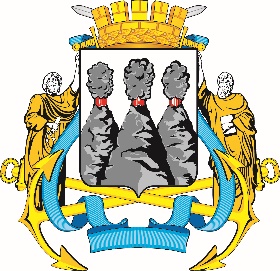 ГОРОДСКАЯ ДУМАПЕТРОПАВЛОВСК-КАМЧАТСКОГОГОРОДСКОГО ОКРУГА683000, г. Петропавловск-Камчатский, ул. Ленинская, д. 14, тел./факс (8-4152) 42-52-29, www.duma.pkgo.ru,  duma@pkgo.ru683000, г. Петропавловск-Камчатский, ул. Ленинская, д. 14, тел./факс (8-4152) 42-52-29, www.duma.pkgo.ru,  duma@pkgo.ruПредседательствующий:Председательствующий:Председательствующий:Воровский А.В.-заместитель председателя Городской Думы Петропавловск-Камчатского городского округа - председатель Комитета по местному самоуправлению и социальной политике.Присутствовали:Березенко А.В.Борисенко А.А.Гусейнов Р.В.Зубенко Е.В.----депутат Городской Думы Петропавловск-Камчатского городского округа (далее – депутат Городской Думы) по единому муниципальному избирательному округу;депутат по двухмандатному избирательному округу № 3;депутат по единому муниципальному избирательному округу;депутат по двухмандатному избирательному округу № 6;Кадачигова Д.С.Кнерик В.А.Лиманов С.А.Монахова Г.В.Оськин С.В.Прудкий Д.А.Рыкова И.В.Толмачев И.Ю.Сайдачаков П.В.Сароян С.А.Смирнов С.И.Терехов А.М.----------депутат Городской Думы по единому муниципальному избирательному округу;депутат по двухмандатному избирательному округу № 8;депутат по единому муниципальному избирательному округу;председатель Городской Думы Петропавловск-Камчатского городского округа, депутат Городской Думы по единому муниципальному избирательному округу;депутат по двухмандатному избирательному округу № 7;заместитель председателя Городской Думы Петропавловск-Камчатского городского округа – председатель Комитета по городскому и жилищно-коммунальному хозяйству;депутат Городской Думы по единому муниципальному избирательному округу;депутат по избирательному округу № 2;депутат по двухмандатному избирательному округу № 2;депутат по двухмандатному избирательному округу № 7;депутат Городской Думы по единому муниципальному избирательному округу;депутат по двухмандатному избирательному округу № 8.Ванюшкин С.А.Воронов Д.МГаврилов И.В.Колядка В.В.Кронов А.А.Лесков Б.А.Лосев К.Е.Мелехина Т.В.Наумов А.Б.Кондратенко Г.В.Цыганков Ю.А.Шунькин Д.В.Приглашенные:Иваненко В.Ю.Брызгин К.В.Позднякова Е.С.Зикратов А.В.Гаспарян А.А.Лыскович В.В.Тур Е.А.Шайгородский Г.А.--------------------депутат по единому муниципальному избирательному округу;депутат по двухмандатному избирательному округу № 6;депутат по единому муниципальному избирательному округу;депутат по единому муниципальному избирательному округу;депутат по избирательному округу № 3;депутат по единому муниципальному избирательному округу;депутат по единому муниципальному избирательному округу;депутат по единому муниципальному избирательному округу;депутат по единому муниципальному избирательному округу;депутат по единому муниципальному избирательному округу;депутат Городской Думы по избирательному округу № 5.депутат по единому муниципальному избирательному округу.Глава Петропавловск-Камчатского городского округа;заместитель Главы администрации Петропавловск–Камчатского городского округа – руководитель Управления делами администрации Петропавловск-Камчатского городского округа;заместитель Главы администрации Петропавловск-Камчатского городского округа – руководитель Управления экономического развития и имущественных отношений администрации Петропавловск-Камчатского городского округа;депутат по двухмандатному избирательному округу № 1;заместитель начальника правового отдела Управления делами администрации Петропавловск-Камчатского городского округа;председатель Контрольно-счетной палаты Петропавловск–Камчатского городского округа; заместитель руководителя Управления делами администрации Петропавловск-Камчатского городского округа;заместитель Главы администрации Петропавловск-Камчатского городского округа – начальник Управления образования администрации Петропавловск-Камчатского городского округа.Присутствовали работники аппарата Городской Думы Петропавловск-Камчатского городского округа:Присутствовали работники аппарата Городской Думы Петропавловск-Камчатского городского округа:Присутствовали работники аппарата Городской Думы Петропавловск-Камчатского городского округа:Головань А.А.Ерофеева Т.Е.Ерш А.Ю.Вейтман В.С.Иванков Т.П.Катрук Т.О.Сотникова Г.А.Чистякова М.Э.--------руководитель аппарата Городской Думы Петропавловск-Камчатского городского округа;и.о. начальника юридического отдела управления организационно – правового обеспечения аппарата Городской Думы Петропавловск-Камчатского городского округа;советник юридического отдела управления организационно – правового обеспечения аппарата Городской Думы Петропавловск-Камчатского городского округа;советник председателя Городской Думы Петропавловск-Камчатского городского округа;начальник отдела по обеспечению деятельности органов и депутатских объединений Городской Думы Петропавловск-Камчатского городского округа управления информационного и общего обеспечения работы аппарата Городской Думы Петропавловск-Камчатского городского округа;заместитель руководителя аппарата Городской Думы Петропавловск-Камчатского городского округа – начальник управления организационно – правового обеспечения аппарата Городской Думы Петропавловск-Камчатского городского округа;советник отдела по обеспечению деятельности органов и депутатских объединений Городской Думы Петропавловск-Камчатского городского округа управления информационного и общего обеспечения работы аппарата Городской Думы Петропавловск-Камчатского городского округа;консультант отдела по обеспечению деятельности органов и депутатских объединений Городской Думы Петропавловск-Камчатского городского округа управления информационного и общего обеспечения работы аппарата Городской Думы Петропавловск-Камчатского городского округа.1. СЛУШАЛИ:О принятии решения о внесении изменений в Устав Петропавловск-Камчатского городского округаРЕШИЛИ:одобрить проект правового акта и рекомендовать Городской Думе принять правовой акт с учетом заключения юридического отдела аппарата Городской Думы и экспертного заключения Контрольно-счетной палаты Петропавловск-Камчатского городского округа.       Голосовали: «за» - 17, единогласно.2. СЛУШАЛИ:РЕШИЛИ:О принятии решения о внесении изменений в Решение Городской Думы Петропавловск-Камчатского городского округа от 28.04.2014 № 211-нд 
«О публичных слушаниях в Петропавловск-Камчатском городском округе»одобрить проект правового акта и рекомендовать Городской Думе принять правовой акт в целом.        Голосовали: «за» - 17, единогласно.3. СЛУШАЛИ:ВЫСТУПИЛИ:О принятии решения о приостановлении действия Решения Городской Думы Петропавловск-Камчатского городского округа от 27.06.2012 № 508-нд 
«О порядке и условиях предоставления единовременной субсидии муниципальным служащим Петропавловск-Камчатского городского округа на приобретение жилой площади»Монахова Г.В., Катрук Т.О., Воровский А.В., Смирнов С.И., Кнерик В.А., Березенко А.В., Толмачев И.Ю., Терехов А.М., Гусейнов Р.В., Тур Е.А., Иваненко В.Ю.В ходе обсуждения поступило предложение Кнерика В.А.:Приостановить действие  Решения Городской Думы Петропавловск-Камчатского городского округа от 27.06.2012 № 508-нд 
«О порядке и условиях предоставления единовременной субсидии муниципальным служащим Петропавловск-Камчатского городского округа на приобретение жилой площади» сроком на пол года.РЕШИЛИ:одобрить проект правового акта и рекомендовать Городской Думе принять правовой акт в целом.(предложение Кнерика В.А. снято)       Голосовали: «за» - 15, «воздержался» -2. 4. СЛУШАЛИ:О принятии решения о внесении изменений в Решение Городской Думы Петропавловск-Камчатского городского округа от 20.06.2017 № 578-нд 
«О порядке формирования, ведения и обязательного опубликования перечня муниципального имущества Петропавловск-Камчатского городского округа, свободного от прав третьих лиц (за исключением имущественных прав субъектов малого и среднего предпринимательства)»ВЫСТУПИЛИ:РЕШИЛИ:Кнерик В.А., Воровский А.В., Березенко А.В., Иваненко В.Ю.одобрить проект правового акта и рекомендовать Городской Думе принять правовой акт с учетом заключения юридического отдела аппарата Городской Думы.       Голосовали: «за» - 17, единогласно.5. СЛУШАЛИ:РЕШИЛИ:О принятии решения о внесении изменения в Решение Городской Думы Петропавловск-Камчатского городского округа от 28.09.2011 № 429-нд 
«О порядке принятия решений об установлении тарифов на услуги и работы муниципальных предприятий и учреждений в Петропавловск-Камчатском городском округе»одобрить проект правового акта и рекомендовать Городской Думе принять правовой акт в целом.Голосовали: «за» - 17, единогласно.6. СЛУШАЛИ:ВЫСТУПИЛ:РЕШИЛИ:О внесении изменений в решение Городской Думы Петропавловск-Камчатского городского округа от 31.10.2018 № 291-р «Об утверждении Прогнозного плана приватизации муниципального имущества Петропавловск-Камчатского городского округа на 2019 год и плановый период 2020-2021 годов»Лыскович В.В.: Пояснительная записка к проекту решения не содержит информации о фактическом использовании объектов в настоящее время, что не позволяет определить потребность приватизации, именно, в 2021 году.Согласно пояснительной записке, расходы по определению начальной стоимости приватизируемого имущества составят 10,0 тыс. рублей.Расходы по оценке рыночной стоимости объектов недвижимого и движимого имущества муниципальной собственности предусмотрены в бюджете городского округа.  Предлагаем разработчику проекта включить в пояснительную записку информацию о фактическом состоянии и использовании в настоящее время объектов приватизации с обоснованием причин их включения в Прогнозный план приватизации, именно, на 2 квартал 2021 года, а не ранее (в случае, если данные объекты уже в настоящее время являются фактически пустующими нежилыми помещениями).одобрить проект правового акта и рекомендовать Городской Думе принять правовой акт с  учетом заключения юридического отдела аппарата Городской Думы и предложения Контрольно-счетной палаты Петропавловск-Камчатского городского округа.Голосовали: «за» - 17, единогласно. 7. СЛУШАЛИ:ВЫСТУПИЛИ:О мерах социальной поддержки граждан на территории Петропавловск-Камчатского городского округаИваненко В.Ю., Воровский А.В.РЕШИЛИ:Аппарату Городской Думы направить информацию, представленную Управлением образования администрации Петропавловск-Камчатского городского округа в адрес депутатов Городской Думы.Рекомендовать депутатам Городской Думы использовать информацию, представленную Управлением образования администрации Петропавловск-Камчатского городского округа в дальнейшей работе с избирателями.Голосовали: «за» - 17, единогласно.8. СЛУШАЛИ:РЕШИЛИ:Об утверждении плана нормотворческой деятельности Городской Думы Петропавловск-Камчатского городского округа на I полугодие 2019 года одобрить проект правового акта и рекомендовать Городской Думе принять правовой акт в целом. Голосовали: «за» - 17, единогласно.9. СЛУШАЛИ:РЕШИЛИ:О рассмотрении протеста прокурора от 28.11.2018 № 7/42-22-04-18 на Решение Городской Думы Петропавловск-Камчатского городского округа от 20.06.2017 № 578-нд «О порядке формирования, ведения и обязательного опубликования перечня муниципального имущества Петропавловск-Камчатского городского округа, свободного от прав третьих лиц 
(за исключением имущественных прав субъектов малого и среднего предпринимательства)» одобрить проект правового акта и рекомендовать Городской Думе принять правовой акт в целом. Голосовали: «за» - 17, единогласно.10.СЛУШАЛИ:О принятии решения о внесении изменений в Решение Городской Думы Петропавловск-Камчатского городского округа от 02.03.2016 № 397-нд 
«О Контрольно-счетной палате Петропавловск-Камчатского городского округа»РЕШИЛИ:одобрить проект правового акта и рекомендовать Городской Думе принять правовой акт с учетом заключения юридического отдела аппарата Городской Думы.Голосовали: «за» - 17, единогласно.11.СЛУШАЛИ:РЕШИЛИ:О внесении изменения в перечень наказов избирателей Петропавловск-Камчатского городского округа на 2019 год, поступивших депутатам Городской Думы Петропавловск-Камчатского городского округа, утвержденный решением Городской Думы Петропавловск-Камчатского городского округа от 27.06.2018 № 198-родобрить проект правового акта и рекомендовать Городской Думе принять правовой акт в целом.Голосовали: «за» - 17, единогласно.12.СЛУШАЛИ:РЕШИЛИ:О внесении изменения в решение Городской Думы Петропавловск-Камчатского городского округа от 04.10.2017 № 19-р «О делегировании депутатов Городской Думы Петропавловск-Камчатского городского округа в составы комитетов, комиссий, советов и рабочих групп Петропавловск-Камчатского городского округа»В ходе обсуждения депутатами Городской Думы  предложено внести следующие изменения:- исключить Гаврилова И.В. из состава конкурсной комиссии по проведению открытых конкурсов по отбору управляющих организаций для управления многоквартирными домами и включить (делегировать) в данную комиссию депутата Городской Думы Петропавловск-Камчатского городского округа Терехова Андрея Михайловича;- исключить Гаврилова И.В. из состава комиссии по размещению нестационарных торговых объектов на территории Петропавловск-Камчатского городского округа и включить (делегировать) в состав данной комиссии депутата Городской Думы Лиманова Сергея Андреевича;- исключить Гаврилова И.В. из состава совета по предпринимательству при администрации Петропавловск-Камчатского городского округа и включить (делегировать) в состав данного совета депутата Городской Думы Воронова Дениса Михайловича;- исключить Гаврилова И.В. из состава инвестиционного совета при администрации Петропавловск-Камчатского городского округа и включить (делегировать) в состав данного совета депутата Городской Думы Гусейнова Рамазана Валимамед оглы.одобрить проект правового акта и рекомендовать Городской Думе принять правовой акт с учетом предложенных кандидатур.Голосовали: «за» - 17, единогласно.13.СЛУШАЛИ:РЕШИЛИ:О награждении Почетной грамотой Городской Думы Петропавловск-Камчатского городского округа Мамонова Валерия Александровича одобрить проект правового акта и рекомендовать Городской Думе принять правовой акт в целом.Голосовали: «за» - 17, единогласно.14.СЛУШАЛИ:РЕШИЛИ:О результатах круглого стола от 11.12.2018 на тему: «Патриотическое воспитание в современных условиях: проблемы, перспективы его развития» Одобрить резолюцию круглого стола на тему: «Патриотическое воспитание в современных условиях: проблемы, перспективы его развития».Направить рекомендации круглого стола согласно резолюции. Голосовали: «за» - 17, единогласно.15.СЛУШАЛИ:ВЫСТУПИЛИ:РЕШИЛИ:О принятии решения о внесении изменений в Решение Городской Думы Петропавловск-Камчатского городского округа от 27.12.2013 № 164-нд 
«О порядке создания условий для обеспечения жителей Петропавловск-Камчатского городского округа услугами связи, общественного питания, торговли и бытового обслуживания»Тур Е.А., Кнерик В.А, Иваненко В.Ю.В ходе обсуждения поступили следующие предложения:Иваненко В.Ю.:- Рекомендовать Городской Думе рассмотреть вопрос о внесении изменений в решение Городской Думы  от 21.03.2018 № 137-р «О создании рабочей группы по разработке проекта решения Городской Думы Петропавловск-Камчатского городского округа «О внесении изменений в Решение Городской Думы Петропавловск-Камчатского городского округа от 27.12.2013 № 164-нд «О порядке создания условий для обеспечения жителей Петропавловск-Камчатского городского округа услугами связи, общественного питания, торговли и бытового обслуживания» в части замены заместителя председателя указанной рабочей группы Хутова Д.В. на Позднякову Е.С.Кнерика В.А.:С целью рассмотрения заключения администрации Петропавловск-Камчатского городского округа, поступившего на проект решения, 
Кнерик В.А. назначил заседание рабочей группы по разработке проекта решения Городской Думы Петропавловск-Камчатского городского округа 
«О внесении изменений в Решение Городской Думы Петропавловск-Камчатского городского округа от 27.12.2013 № 164-нд «О порядке создания условий для обеспечения жителей Петропавловск-Камчатского городского округа услугами связи, общественного питания, торговли и бытового обслуживания», созданной решением Городской Думы Петропавловск-Камчатского городского округа от 21.03.2018 № 137-р на 25.12.2018, 11:00.одобрить проект правового акта и рекомендовать Городской Думе принять правовой акт, доработанный, с учетом решений, принятых на ближайшем заседании рабочей группы по разработке проекта решения Городской Думы Петропавловск-Камчатского городского округа «О внесении изменений в Решение Городской Думы Петропавловск-Камчатского городского округа от 27.12.2013 № 164-нд «О порядке создания условий для обеспечения жителей Петропавловск-Камчатского городского округа услугами связи, общественного питания, торговли и бытового обслуживания», созданной решением Городской Думы Петропавловск-Камчатского городского округа от 21.03.2018 № 137-р.Голосовали: «за» - 17, единогласно.16.СЛУШАЛИ:РЕШИЛИ:О внесении изменения в решение Городской Думы Петропавловск-Камчатского городского округа от 04.10.2017 № 5-р «Об утверждении состава постоянных комитетов и комиссий Городской Думы Петропавловск-Камчатского городского округа»одобрить проект правового акта и рекомендовать Городской Думе принять правовой акт в целом.Голосовали: «за» - 17, единогласно.17.СЛУШАЛИРЕШИЛИ:О награждении Почетными грамотами Городской Думы Петропавловск-Камчатского городского округа работников муниципального автономного дошкольного образовательного учреждения «Центр развития ребенка – детский сад № 39»одобрить проект правового акта и рекомендовать Городской Думе принять правовой акт в целом.Голосовали: «за» - 17, единогласно.18.СЛУШАЛИРЕШИЛИ:О работе детско-юношеских спортивных школ, расположенных на территории Петропавловск-Камчатского городского округа 1. Повторно рассмотреть данный вопрос за заседании Комитета с участием представителей администрации Петропавловск-Камчатского городского округа.2. Рекомендовать администрации Петропавловск-Камчатского городского округа рассмотреть вопрос об оптимизации деятельности детско-юношеских спортивных школ, расположенных на территории Петропавловск-Камчатского городского округа.Голосовали: «за» - 17, единогласно.Заместитель председателя Городской Думы Петропавловск-Камчатского городского округа, председатель Комитета  по местному самоуправлению и социальной политике                                                         А.В. ВоровскийПротокол вела:советник отдела по обеспечению деятельности органов и депутатских объединений Городской Думы управления информационного и общего обеспечения работы аппарата Городской Думы Петропавловск-Камчатского городского округа                                                     Г.А. Сотникова                        